(LU 2)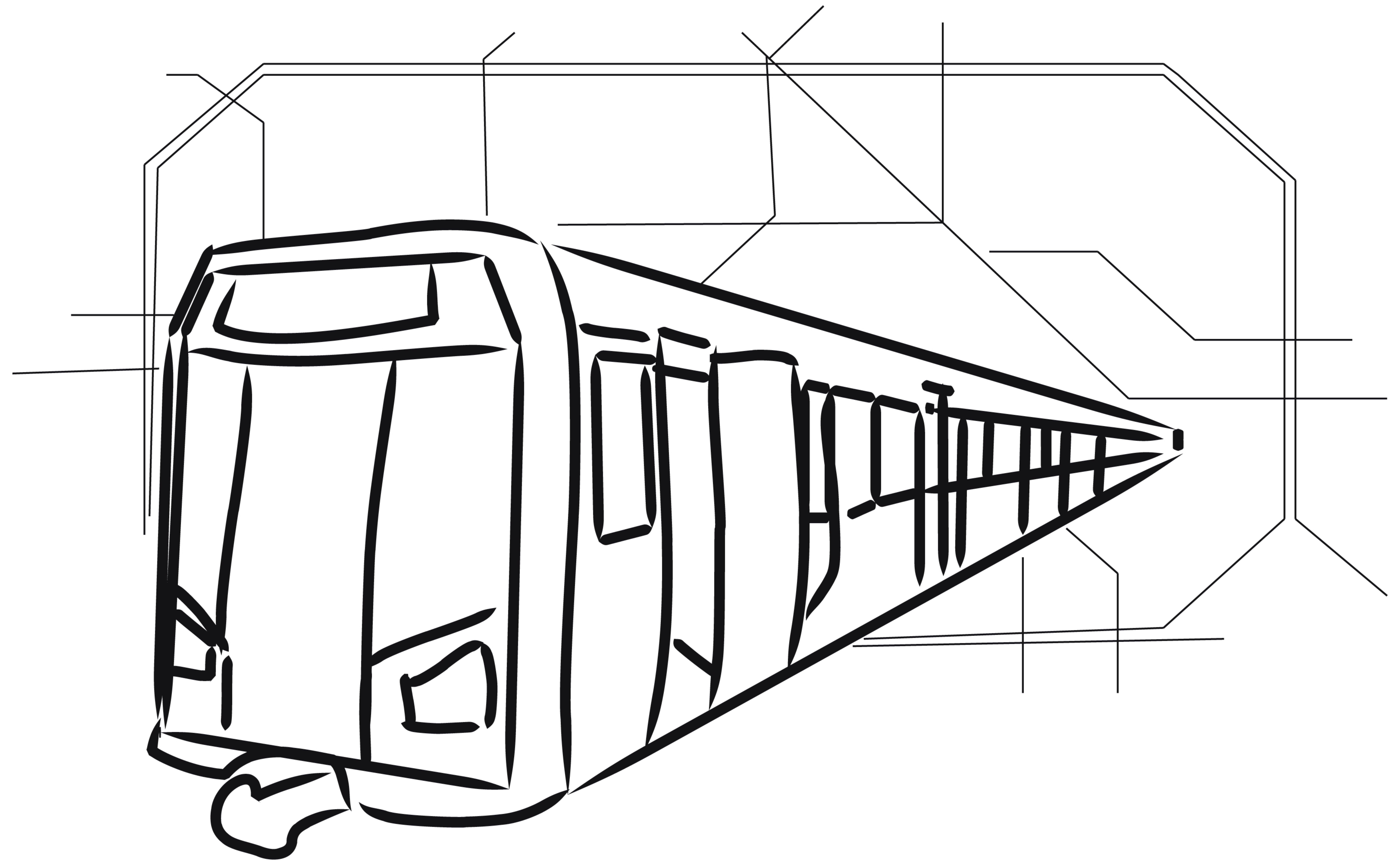 InhaltsverzeichnisA Lernumgebung                                                                                      2B Hinweise für die Lehrkraft (mit Bezug zum Rahmenlehrplan und      mit Hinweisen zur Sprachbildung im Rahmen dieser Lernumgebung)  	   3C Arbeitsbogen / Materialien / Sprachliche Hilfen / Lösungen	10Berliner S+U-Bahn-Netz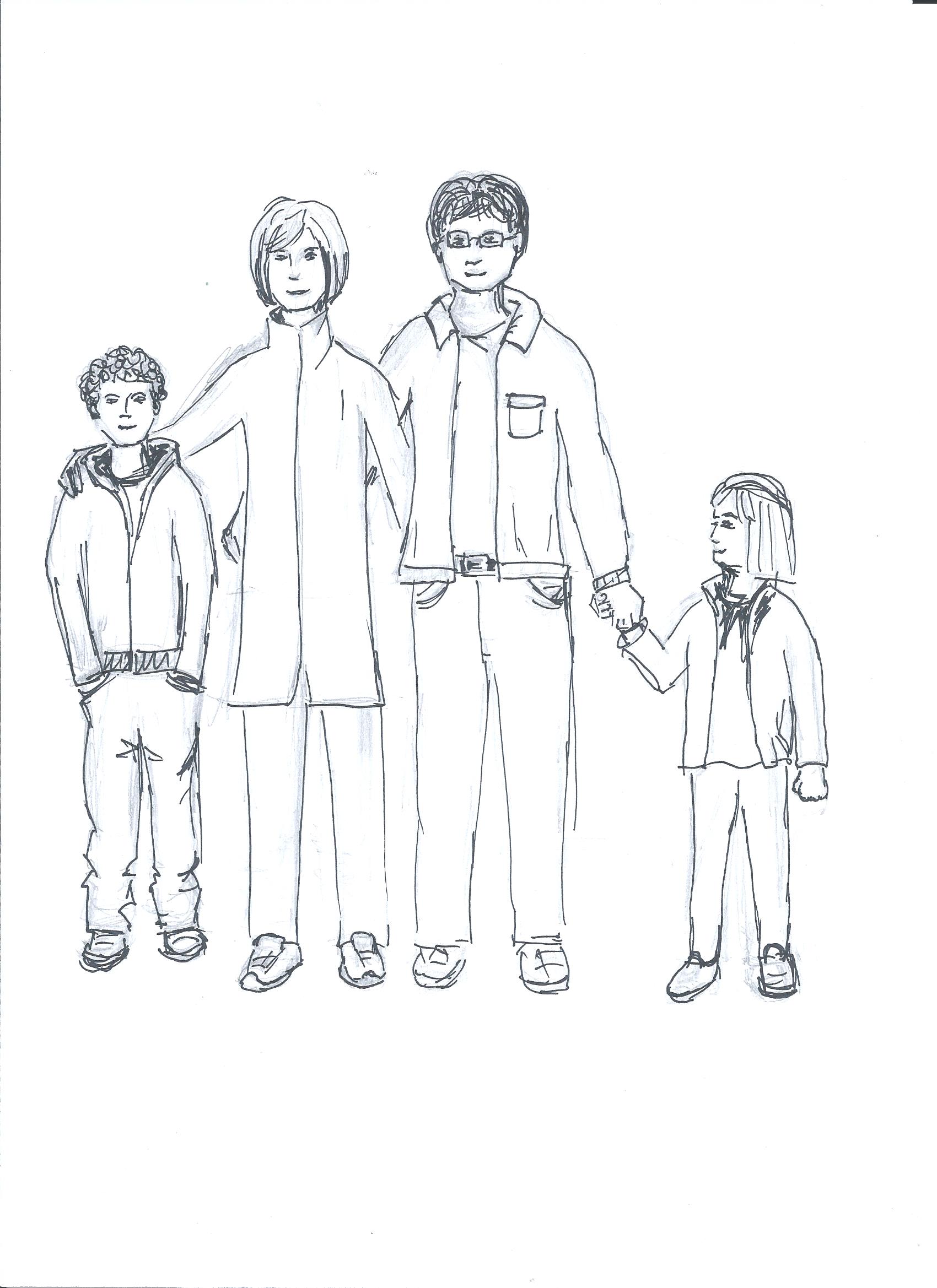 Schon lange freuen sich die achtjährige Nina und ihr zehnjähriger Bruder Ben auf das Wochenende in Berlin. Sie übernachten mit ihren Eltern in einem Hotel am Potsdamer Platz. Am Samstag möchte die Familie den Fernsehturm am Alexanderplatz besichtigen. a. Findet verschiedene Fahrstrecken. Entscheidet euch für eine Fahrstrecke. Begründet. b. Für den Hin- und Rückweg wollen sie die günstigsten Fahrkarten kaufen. 
Welche sind das? Notiert eure Rechnungen. Am Sonntag möchte die Familie die Zitadelle Spandau besuchen. a. 	Wie können sie fahren? Notiert verschiedene Fahrstrecken. b. Entscheidet euch für eine Fahrstrecke und begründet. Löst die folgenden Rätsel und notiert eure Lösungen. 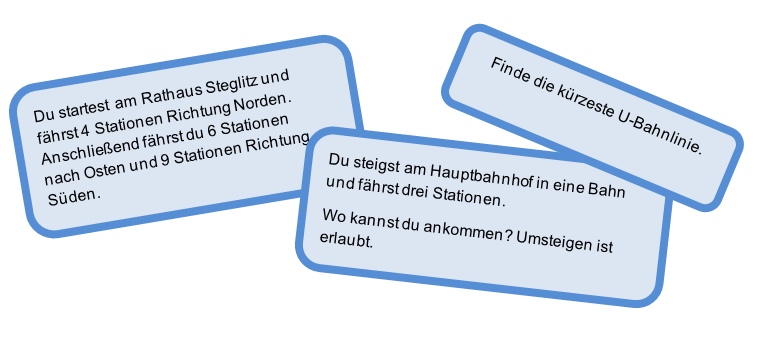 Erfindet eigene Rätsel.1  Einordnung innerhalb des Themenbereichs2  Didaktisch-methodische Hinweise (praktische Hinweise zur Durchführung)3  Bezug zum Rahmenlehrplan  3.1 Prozessbezogene mathematische Standards der Lernumgebung 3.2. Inhaltsbezogene mathematische Standards der Lernumgebung3.3 Themen und Inhalte der Lernumgebung3.4 Bezüge zum Basiscurriculum Sprachbildung3.5 Bezüge zum Basiscurriculum  Medienbildung3.6 Bezüge zu anderen Fächern3.7 Bezüge zu übergreifenden Themen4  Sprachbildung 4.1  Sprachliche Stolpersteine in den Aufgabenstellungen4.2  Wortliste zum TextverständnisDie Lehrkraft muss sich vergewissern, dass die Schülerinnen und Schüler folgenden Fachwortschatz verstanden haben.4.3  Fachbezogener Wortschatz und themenspezifische RedemittelIm Rahmen dieser Lernumgebung wenden die Schülerinnen und Schüler folgende Sprachmittel aktiv an. Diese dienen als Grundlage für die gemeinsame Erarbeitung eines Wortspeichers während der Ergebnissicherung.4.4  Sprachliche Hilfen Für Schülerinnen und Schüler, die Schwierigkeiten haben, ihren eigenen Denkweg zu versprachlichen, stehen Formulierungshilfen zur Verfügung. 5  Material für den Einsatz dieser Lernumgebung 6  Evaluation (siehe Handreichung, Punkt 6)Berliner S+U-Bahn-NetzAufgaben zur Orientierung (optional)Um sich in Berlin schnell fortzubewegen, kannst du den öffentlichen Nahverkehr nutzen. Dafür ist es wichtig, dass du das Liniennetz der Berliner S- und U-Bahn genau kennst.Schaut euch gemeinsam das Liniennetz an und ergänzt die Tabelle. 
Es gibt S-Bahnlinien, die durch alle drei Tarifbereiche fahren. Notiert die Linien.Welche S- und U-Bahnlinien verlaufen in Nord-Süd-Richtung? Notiert zwei Linien.    Welche S- und U-Bahnlinien verlaufen in Ost-West-Richtung? Notiert zwei Linien.  Preisübersicht Berlin ABC (Stand Januar 2023)* Kinder von 6 bis einschließlich 14 Jahren** Preis pro Gruppe (maximal 5 Personen) *** Gilt für eine Fahrt von bis zu 3 Stationen mit der S- bzw. U-Bahn. Das Umsteigen ist
     möglich.**** Beinhaltet die Mitnahme von bis zu drei Kindern im Alter von 6 bis einschließlich 14        Jahren. Die Regelung gilt nur, wenn der Inhaber mindestens 15 Jahre alt ist.Wortkarten für den Aufbau des SprachspeichersSprachliche Hilfen zur Darstellung der Lösung (Aufgabe 1a und 2b)	Begründet eure Entscheidung. Diese Bausteine helfen dir:Berliner S+U-Bahn-NetzAufgaben zur Orientierung (optional)S1, S2, S3, S5, S7, S8, S9, S25, S45, S46zum Beispiel: S1, S2, S9, U8, ...zum Beispiel: S5, S7, U1, U5, U7, ...Berliner S+U-Bahn-Netz1.a- U2 bis Alexanderplatz (7 Stationen, kein Umsteigen)- S1/S2/S25 bis Friedrichstraße, dann S5/S7 bis Alexanderplatz (4 Stationen, aber einmal 
  Umsteigen)- ...1.b Familie Schmidt sollte zwei Einzelfahrscheine und eine Tageskarte AB (bei der die Kinder kostenlos mitfahren können) kaufen. 2.a - U2 bis Bismarckstraße, dann U7 bis Zitadelle- S1/S2/S25 bis Gesundbrunnen, dann S42 bis Jungfernheide, dann U7 bis Zitadelle- S1/S2/S25 bis Yorckstraße dann U7 bis Zitadelle- S1/S2/S25 bis Friedrichstraße, dann S5 bis Spandau, dann U7 bis Zitadelle- ...2.b U2 bis Bismarckstraße, dann U7 bis Zitadelle (Es ist vermutlich die schnellste Verbindung und   man muss nur einmal umsteigen)3.a Rudow3.b Es gibt 7 Möglichkeiten:                                                                                                            Zoologischer Garten, Alexanderplatz, Potsdamer Platz, Friedrichstraße, Stadtmitte,          Naturkundemuseum, Nordbahnhof3.c U554. individuelle LösungenSchülerinnen und Schüler können in Berlin auf ein weitreichendes S- und U-Bahnnetz des öffentlichen Personennahverkehrs zurückgreifen. Um diese Verkehrsmittel nutzen zu können, ist es wichtig, sowohl das Liniennetz als auch dessen Preisgestaltung genau zu kennen.  In der vorliegenden Lernumgebung setzen sich die Kinder gezielt mit dem Berliner Liniennetz auseinander. Dabei entwickeln sie ihre Orientierungsfähigkeit auf Karten und Plänen weiter. 
Auf der Niveaustufe C beschreiben die Schülerinnen und Schüler Lagebeziehungen von Objekten. Das Liniennetz schafft hierbei einen direkten Lebensweltbezug. Anhand einer realen Situation werden mögliche Strecken diskutiert. Die Lernumgebung leistet damit einen Bezug zu den Kompetenzen des übergreifenden Themas Mobilitätsbildung und Verkehrserziehung. 
Eine weitere Herausforderung, die den Kindern im Alltag begegnen kann, ist die Frage: „Welches Ticket wähle ich, um möglichst günstig zu fahren?“ Um diese Frage beantworten zu können, vergleichen die Lernenden verschiedene Ticketpreise, üben sich im Lesen von Tabellen sowie Rechnen mit Geldbeträgen. Sie bestimmen die preisgünstigste Variante. Die Lernumgebung leistet somit einen Beitrag zum übergreifenden Thema Verbraucherbildung. Hierbei steht vor allem das nachvollziehbare Begründen (prozessbezogener Kompetenzbereich Argumentieren) der Kaufentscheidung im Vordergrund.Einige Berliner Schülerinnen und Schüler nutzen den Personennahverkehr für ihren Schulweg oder für Ausflüge mit der Klasse oder Familie. Andere Kinder greifen nur sehr selten auf dieses Verkehrsmittel zurück. Die Kenntnisse und Voraussetzungen auf Seiten der Schülerinnen und Schüler variieren daher von Klasse zu Klasse. Aus diesem Grunde stehen der Lehrkraft in der vorliegenden Lernumgebung zwei methodische Vorgehensweisen zur Verfügung. Die Wahl sollte sie auf Grundlage der Lernvoraussetzungen der Lernenden treffen. Wurde das Berliner Liniennetz bereits im Sachunterricht oder anderen Zusammenhängen thematisiert, kann die Lehrkraft direkt mit der Lernumgebung beginnen. Können die Schülerinnen und Schüler auf keine oder nur wenige Erfahrungen zurückgreifen, sollte die Lehrkraft zunächst die Aufgaben zur Orientierung einsetzen, um das Berliner Liniennetz näher kennenzulernen. Die Aufgaben sind auf die Nahverkehrsnetze anderer Städte übertragbar. Mit dieser Lernumgebung werden Inhalte der Leitideen [L2] Größen und Messen und [L3] Raum und Form vermittelt und die entsprechenden Kompetenzen entwickelt. Niveaustufe: C	Zeitumfang:             Aufgaben zur Orientierung (optional):         1 UnterrichtsstundeLernumgebung:                                         2 UnterrichtsstundenEinführung: Die Schülerinnen und Schüler betrachten zunächst gemeinsam das Berliner Liniennetz und tauschen sich über dessen grundsätzlichen Aufbau aus. Hierbei wird die Einteilung in die Tarifbereiche A, B und C beschrieben. Weitere Gesprächsanlässe sind das Farbsystem der verschiedenen Linien sowie deren Bezeichnungen. Die Regionalbahnen finden in der vorliegenden Lernumgebung keine Beachtung, können aber in der Einführung ebenfalls erwähnt werden. Anschließend werden Fragen der Kinder geklärt. Im Anschluss entscheidet die Lehrkraft, ob sie mit den Aufgaben zur Orientierung oder direkt mit der Lernumgebung beginnt. Bevor die Lernumgebung bearbeitet wird, muss in beiden Fällen sichergestellt werden, dass die Tabelle zur Preisübersicht verschiedener Fahrkarten von allen Kindern verstanden wird. Die mit * gekennzeichneten Erklärungen und Bedingungen werden daher in der Einführungsphase gemeinsam erläutert. Aufgaben zur Orientierung (optional): Alle Aufgaben werden in Partnerarbeit gelöst. Diese Sozialform initiiert Kommunikationsanlässe über verschiedene Lösungsmöglichkeiten und leistet daher einen Beitrag zur Sprachförderung.  zu 1.: Die Schülerinnen und Schüler lernen die Tarifbereiche des Berliner Liniennetzes zunächst genauer kennen. Dafür verorten sie ausgewählte Bahnhöfe in die jeweiligen Tarifbereiche. Außerdem bestimmen sie abfahrende S- und U-Bahnlinien. Die Dokumentation findet in Form einer Tabelle statt. zu 2./3./4.: Es werden die Namen der entsprechenden S-Bahnlinien notiert. Die Zuordnungen der S- und U-Bahnlinien in Nord-Süd bzw. Ost-West Richtung sind nicht exakt zu bestimmen. Ein anschließender Austausch im Plenum über verschiedene Zuordnungsmöglichkeiten (Nord-Süd-Richtung oder Ost-West-Richtung) ist daher empfehlenswert. In diesem Zusammenhang werden auch die Endstationen der jeweiligen S- und U-Bahnlinien benannt. Aufgaben der Lernumgebung Berliner S+U-Bahnnetz:Es wird empfohlen die Aufgaben in Partnerarbeit zu lösen. zu 1.: a) Es gibt verschiedene Möglichkeiten mit der S- oder U-Bahn vom Potsdamer Platz zum Alexanderplatz zu gelangen. Die Schülerinnen und Schüler ermitteln mögliche Fahrstrecken, vergleichen diese und wählen „die beste“ aus. Ihre Entscheidung sollen sie begründen. Die Variante „kein Umsteigen, aber mehr Stationen“ steht der Variante „weniger Stationen, aber einmal Umsteigen“ gegenüber. Im Plenum werden diese Abwägungen diskutiert. b) Um die günstigste Fahrkartenvariante zu berechnen, müssen die Schülerinnen und Schüler relevante Informationen aus der Tabelle entnehmen. Die Fahrkartenpreise sollen stets den aktuellen Bestimmungen der BVG entsprechen. Seit Januar 2017 beinhaltet eine reguläre Tageskarte die Mitnahme von bis zu drei Kindern im Alter von 6 bis einschließlich 14 Jahren. zu 2.:In dieser Aufgabe wird ein komplexerer Fahrweg ermittelt und beschrieben. Im anschließenden Klassengespräch werden verschiedene Möglichkeiten besprochen.zu 3.: Die vorgegebenen Rätsel stellen eine ansprechende Form zur vertiefenden Auseinandersetzung mit dem Berliner Liniennetz dar. Weiterführend dienen sie als Anregung zur Erstellung eigener Rätsel. Im Plenum werden die Lösungen sowie die verschiedenen Möglichkeiten besprochen.zu 4.: Das selbstständige Formulieren eigener Rätsel leistet einen Beitrag zur Sprachförderung. 
Jedes Rätsel wird auf eine Karteikarte geschrieben (mit den Namen der Kinder). Die Lösung wird auf der Rückseite notiert. Anschließend lösen die Schülerinnen und Schüler gegenseitig die Rätsel. Bei Unstimmigkeiten überarbeiten die Kinder gemeinsam das Rätsel bzw. die Lösung. 
Mit dem Hinweis, dass die Rätsel in einer Klassenkartei gesammelt werden, begründet die Lehrkraft, die individuellen Rätsel verständlich zu formulieren und gut lesbar aufzuschreiben. Weiterführung: Bei der Planung des nächsten Klassenausflugs können die Kinder ihr erworbenes Wissen und ihre Fähigkeiten in einer realen Situation anwenden. Sie recherchieren die Abfahrts- und Endhaltestellen, welche Linien sie nutzen, wie viele Stationen sie fahren, wie oft sie umsteigen müssen und in welche Richtungen die Bahnen fahren.Prozessbezogener mathematischer KompetenzbereichDie Schülerinnen und Schüler könnenMathematisch argumentierenBegründungen nachvollziehen und zunehmend selbstständig entwickelnMathematisch modellierenrelevante Informationen aus Sachtexten und anderen Darstellungen entnehmenreale Situationen strukturieren und vereinfachenMathematisch kommuniziereneigene Vorgehensweisen beschreiben, Lösungswege anderer nachvollziehen und gemeinsam Lösungswege reflektierenrelevante Informationen aus Sachtexten und anderen Darstellungen entnehmen und sich darüber mit anderen austauschenAufgaben gemeinsam bearbeitenThemenbereichStandardsNiveauGrößen und 
MessenDie Schülerinnen und Schüler könnenmit Größenangaben rechnen CRaum und FormDie Schülerinnen und Schüler könnenBeziehungen zwischen ausgewählten (geometrischen) Objekten beschreibenCThemenbereichInhalteNiveauGrößen und 
MessenDie Schülerinnen und Schülerberechnen Größenangaben, insbesondere in SachkontextenCRaum und FormDie Schülerinnen und Schüler beschreiben Lagebeziehungen von Objekten (auch Orientierung auf Karten, Stadtplänen und Lageskizzen)CStandards des    BC SprachbildungDie Schülerinnen und Schüler können…Rezeption/Leseverständnisaus Texten gezielt Informationen ermitteln (z. B. Fakten, Ereignisse, Themen)Produktion/ SprechenSachverhalte und Abläufe beschreibenzu einem Sachverhalt oder zu Texten eigene Überlegungen äußern.Vermutungen äußern und begründenArbeitsergebnisse aus Einzel-, Partner- und Gruppenarbeit präsentierenProduktion/ SchreibenTexte unter Nutzung von geeigneten Textmustern und -bausteinen sowie von Wortlisten schreibenInteraktionsprachliche Handlungen wie Vermutung, Behauptung, Kritik etc. unterscheidenSprachbewusstheitFachbegriffe und fachliche Wendungen nutzenStandards des   BC MedienbildungDie Schülerinnen und Schüler können …Informierenmediale Informationsquellen auswählen und nutzenPräsentierenEinzel- und Gruppenarbeitsergebnisse vor einem Publikum präsentierenDeutschSachunterrichtMobilitätsbildung und VerkehrserziehungVerbraucherbildungAufgabeOriginaltextSprachliche Alternativen1Für den Hin- und Rückweg wollen sie die günstigsten Fahrkarten kaufen. 
Welche sind das? Notiert eure Rechnungen.Familie Schmidt fährt hin und zurück. Welche Fahrkarten sind besonders günstig? Notiert eure Rechnungen.Es muss sichergestellt werden, dass die Lernenden folgende Begriffe/Wörter verstehen:Aufgaben zur Orientierung: das Liniennetz, der Tarifbereich, die S- und U-Bahnlinie, der öffentliche Nahverkehr, in Ost-West Richtung, in Nord-Süd RichtungLernumgebung: die Fahrkarte - die günstigste Fahrkarte, die Fahrstrecke, verschiedene Fahrstrecken, der Hin- und Rückweg, die Station, die Stationen, umsteigen, ankommenPreisübersicht Berlin ABC: die Kurzstrecke, der Einzelfahrschein, die Tageskarte, von… bis, einschließlich, von bis zu…Es muss sichergestellt werden, dass die Lernenden folgende Begriffe/Wörter verstehen:Aufgaben zur Orientierung: das Liniennetz, der Tarifbereich, die S- und U-Bahnlinie, der öffentliche Nahverkehr, in Ost-West Richtung, in Nord-Süd RichtungLernumgebung: die Fahrkarte - die günstigste Fahrkarte, die Fahrstrecke, verschiedene Fahrstrecken, der Hin- und Rückweg, die Station, die Stationen, umsteigen, ankommenPreisübersicht Berlin ABC: die Kurzstrecke, der Einzelfahrschein, die Tageskarte, von… bis, einschließlich, von bis zu…Es muss sichergestellt werden, dass die Lernenden folgende Begriffe/Wörter verstehen:Aufgaben zur Orientierung: das Liniennetz, der Tarifbereich, die S- und U-Bahnlinie, der öffentliche Nahverkehr, in Ost-West Richtung, in Nord-Süd RichtungLernumgebung: die Fahrkarte - die günstigste Fahrkarte, die Fahrstrecke, verschiedene Fahrstrecken, der Hin- und Rückweg, die Station, die Stationen, umsteigen, ankommenPreisübersicht Berlin ABC: die Kurzstrecke, der Einzelfahrschein, die Tageskarte, von… bis, einschließlich, von bis zu…NomenVerbenSonstigeder Norden der Südender Osten der Westenbegründenkurzmaximal… PersonenPhase / AufgabeAnzahlName des MaterialsVorbereitung / Hinweisegesamte Lernumgebungpro KindLernumgebung (LU)kopierengesamte LernumgebungeinmalWortkarten zum Aufbau des Sprachspeichers (M2)kopieren, ggf. vergrößernpro PaarKarte des Berliner Liniennetzespro PaarPreisübersicht (M1)kopierenEinführungoptionalpro Kind Arbeitsbogen „Aufgaben zur Orientierung“kopierenBahnhofTarifbereichS- und U-BahnlinienBahnhof in der Nähe deiner Schule:Potsdamer PlatzAlexanderplatzZitadelle (U7)Flughafen BER Terminal 1-2Kartenormalermäßigt*Kleingruppe**Kurzstrecke***1,70 €1,30 €Einzelfahrschein AB3,00 €1,90 €Einzelfahrschein BC3,50 €2,40 €Einzelfahrschein ABC3,50 €2,70 €Tageskarte AB8,80 €****5,60 €25,50 €Tageskarte BC9,20 €****5,90 €26,00 €Tageskarte ABC10,00 €****6,10 €26,50 €der Fahrpreisdie Fahrstreckedie Fahrverbindungdie Richtungam günstigstenStationTarifbereichS- und U-BahnlinienBahnhof in der Nähe deiner Schule:Individuelle Lösung
Individuelle Lösung
Individuelle LösungenPotsdamer PlatzAS1, S2, S25, S26, U2AlexanderplatzAS5, S7, S75, S9, U2, U5, U8Zitadelle (U7)BU7Flughafen BER Terminal 1-2CS9, S45BildtitelSeiteBildquelleTitelbild1erstellt von iMINT Grundschule MathematikSymbol  Partnerarbeit2erstellt von iMINT Grundschule MathematikFamilie2erstellt von iMINT Grundschule Mathematik